STRENSALL WITH TOWTHORPE PARISH COUNCIL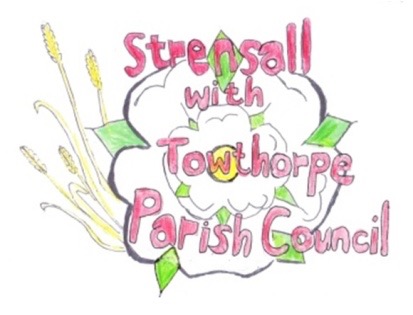 The Village Hall, Northfields, Strensall, York YO325XWe-mail: strensalltowthorpePC@outlook.comphone: 01904 491569Chairman : Mr A H FisherMINUTES OF AN PARISH COUNCIL MEETING HELD IN THE VILLAGE HALL ON THURSDAY 08th NOVEMBER 2022 AT 7.15 PMCouncillors Present:	Andrew Bolton 	Chris Chambers 		          Tony Fisher**		Lawrence Mattinson		         Kevin Ogilvy			In Attendance:		Fiona Hill - Parish Clerk									Paul Doughty**  Public Present:		3 ** City of York Councillora) To receive apologies for absence given in advance of the meeting: 		Parish Councillor John Chapman 								 b) To consider the approval of reasons given for absence: 			           Resolved - Approved (Unanimous)To discuss the ordinary and casual vacancies: 						Resolved - Christopher Tetley was co-opted onto the Parish Council (Unanimous)	 To receive any declarations of interest under the Parish Council Code of Conduct or Members register of interests: None	a) To approve the minutes of the Parish Council meeting of 11th October 2022:Resolved – Approved (Unanimous)b) To endorse the approved Planning Committee minutes of 11th and 25th October 2022: Resolved – Endorsed (Unanimous)Public participation on any subject relating to the agenda: None22/61	To receive matters raised by/with City of York Ward Councillors: 		                Cllr Doughty gave an update on the devolution deal between City of York Council and North Yorkshire Council. 									           Cllr Fisher informed the residents of Manor Park (in the public gallery) that no response had been received from City of York Council regarding the traffic calming schemes they had discussed at the last meeting. 	The Ward Funded scheme to resurface the alley between Church Lane and West End was currently on going.22/62	To discuss and, if necessary, agree action on matters arising/ongoing issues:	  a) North Yorkshire Police monthly reports – The Parish Council were made aware of a case of “keying” a parked car on Southfield Road, which was not listed.		  22/63	To discuss and, if necessary, agree action on matters raised since last meeting:	  a) RoSPA Play Area Inspections – September 2022				     	           The reports had been circulated around the Parish Council. The Parish Clerk had circulated a To Do List, which would be used to obtain quotes for the work to be done.		   b) Play Area Weekly Inspection Rota							          The Parish Council was concerned about the rota been done by so few Cllrs.                 Resolved – The inspections would be changed from weekly to monthly for November – April inclusive, with Cllrs covering a whole month, inspecting as often as they are able.                       c) Community Warm Hub and Food Bank 						            Cllr Fisher was speaking with Tim Waudby, City of York Council about possible schemes.    d) Amended Neighbourhood Plan Examination Report 				          Cllrs noted the content of this report.								  e) Foliage obscuring street light next to War Memorial				           The Parish Council and City of York Council had received a number of complaints about the foliage obscuring the street light adjacent to the War Memorial on The Village, Strensall. The offending tree is the property of the Parish Council. City of York Council had advised that although this foliage falls within a conservation area, exemptions exist for works to restore the light/light splay and no further authorisation is required in this case.  The Parish Clerk had obtained quotations for this work.						   Resolved – York Landscapes were awarded the contract, who would cut back the foliage, at a cost of £100.00 plus VAT									    f) Queen Elizabeth II Memorial Garden Update 					         NTR					  							   g) Tree planting in parish 								           Cllr Fisher reported that 105 whips, canes and protectors were expected this week.	22/64	To discuss and, if necessary, agree action, on any correspondence received:                   a) Rural/Market Town Group – Membership invitation				   Resolved – The Parish Council agree no action (Unanimous)22/65	To discuss matters raised by/with Responsible Financial Officer (RFO):		  a) Bank reconciliation, income received, payments made to date			          The Parish Clerk had circulated a bookkeeping spreadsheet by email, with bank accounts totalling £201354.45										  b) Internal Controls Checks – Cllr Fisher would conduct these in the office tomorrow morning               										  c) Interim Audit – This was conducted on Friday 14th October 2022 and there were no issues	d) Budget/Precept 2023/2024 – The Parish Clerk had circulated a draft, which would be discussed at the next meeting.								        e) Yorkshire Local Councils Association –  NTR22/66	To confirm the date of the next meeting as Tuesday 13th December 2022 at 7.15 p.m.: Resolved – Approved (Unanimous) 	